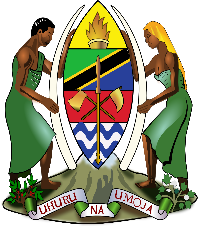 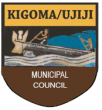 				                                             Tarehe:  06  Septemba,  2023TAARIFA KWA UMMAMAPOKEZI YA FEDHA 3,372,000,000/= KUTOKA SERIKALI KUU KWA MWAKA WA FEDHA 2023/2024 Mkurugenzi wa Manispaa ya Kigoma/Ujiji Bi. MWANTUM MGONJA anapenda kuutarifu umma kuwa Halmashauri ya Manispaa ya Kigoma imepokea fedha  kutoka Serikali Kuu kiasi cha  Billion  tatu na millioni mia tatu sabini na mbili (Tsh 3, 372, 000, 000/=)  kwa ajili ya miradi ya maendeleo kwa mchanganuo ufuatao;-Aidha Mkurugenzi anapenda kuishukuru Serikali ya Awamu ya sita chini ya Rais Dr. SAMIA SULUHU HASSANI  kwa namna ambavyo imeendelea kutoa fedha nyingi katika utekelezaji wa miradi mbalimbali IMETOLEWA NAKITENGO CHA MAWASILIANO SERIKALINIMANISPAA YA KIGOMA UJIJIJINA LA MRADIKIASI CHA FEDHAKATA UTAWALAUJENZI WA NYUMBA YA MKURUGENZITSH 180,000,000/=KIGOMAUJENZI WA OFISI ZA MAKAO MAKUU YA HALMASHAURI TSH 1,000,000,000/=BUZEBAZEBA ELIMU AWALI NA MSINGIUJENZI WA MATUNDU YA VYOO 13 SHULE YA MSINGI MSINGENI 7, NA MUUNGANO 6TSH 28,000,000/=MACHINJIONI NA GUNGUUJENZI WA BWENI LA WANAFUNZI WENYE MAHITAJI MAALUMU SHULE YA MSINGI BUSHABANI TSH 30,000,000/=KIBIRIZIUJENZI WA VYUMBA VYA MADARASA 7 KATIKA SHULE KONGWE 5 ZA MSINGI (AZIMIO 2, BURONGE 2, KAGERA 1, UJIJI 1, GUNGU 1)TSH 180,000,000/=KASIMBU, KIBIRIZI, KAGERA, KIPAMPA NA GUNGUELIMU SEKONDARIUJENZI WA VYUMBA 14 VYA MADARASA  KIDATO CHA V NA VI KATIKA SHULE ZA SEKONDARI (BURONGE 2, KATUBUKA 4, KICHAKACHUI 4, NA MLOLE 4)TSH 364,000,000/=KIBIRIZI, MWANGA KASKAZINI NA GUNGUUJENZI WA MATUNDU 18 YA VYOO KWA SHULE ZA KIDATO CHA V NA VI KATIKA SHULE 3 ZA SEKONDARI (KATUBUKA 6, KICHAGACHUI 6 NA MLOLE 6)TSH 40,000,000/=MWANGA KASKAZINI, MACHINJIONI NA GUNGUAFYAKUENDELEZA UJENZI WA HOSPITALI YA MANISPAA YA KIGOMA/UJIJITSH 800,000,000/=KAGERAKUKAMILISHA UJENZI WA ZAHANATI YA KITONGONITSH 50,000,000/=KITONGONIUNUNUZI WA VIFAA TIBA  ZAHANATI YA KIBIRIZI NA KAMALA-BANGWE)TSH 100,000,000/=KIBIRIZI NA BANGWEUNUNUZI WA VIFAA TIBA KITUO CHA AFYA BUHANDA NA GUNGU  TSH 600,000,000/=BUHANDA NA GUNGUJUMLA KUU TSH 3,372,000,000/=